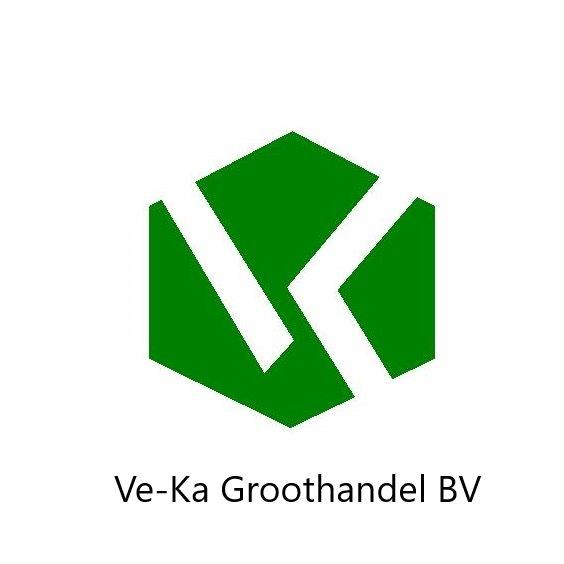 1 identificatie van de stof of het preparaat en van de vennootschap / onderneming Informatie over het product:Handels naam:                                                           Glazuurfix  GL-2750Toepassing van de stof/ bereiding:                  Bindmiddel voor glazuren                                                                                          Pigmenten engobes ,Hulp-                                                                                         Middel voor de keramische                                                                                               Industrie.Leverancier:                                                               Ve-Ka groothandel b.v.                                                                                          Industrieweg 7a                                                                                          6621 BD Dreumel                                                                                          Tel: 0487 571667                                                                                          Info @ve-ka.nlInlichtingen in noodsituatie:                               0487 5716672 Gevaren,Gevaar omschrijving                                                  VervaltSpeciale gevaar omschrijving ,                               VervaltVoor mens en milieu 3 samenstelling en informatie over de bestanddelen,H-317 Kan een allergische huid reactie veroorzakenP-270 Niet eten , drinken of roken tijdens het gebruik van dit product. P-260  Stof/rook/gas/nevel/damp/spuitnevel niet inademen.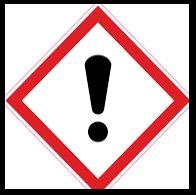 4 Eerste hulp maatregelen,Algemene informatie:     geen speciale maatregel noodzakelijk.Na huidcontact:                  over het algemeen is het product niet                  prikkelend    voor de huis.                                                                            Na het inademen               Frisse lucht toevoeren: bij klachten arts opzoeken.Na Huidcontact:                 Geen bijzondere eerst hulpmaatregelen, spoelen  met voldoende schoon water                                                  .  Contact met de ogen:      Grondig spoelen.5  Brandveiligheid,Niet brandbaar geen ontwikkeling van gevaarlijke rook of dampen bij brand.6 Maatregelen bij accidenteel vrijkomen van de stof of het preparaat,Persoonlijke voorzorgsmaatregelen:         Draag geschikte, persoonlijke                                                                                        Veiligheidsuitrusting. Maatrelingen tegen het milieu:                       Geen.7 Hantering en opslag                                                          Hantering :      geen bijzondere voorwaardenOpslag:              Opslag tussen de 5 en 30°C ,minimaal 12 maanden houdbaar                                  Onder de juiste opslag condities8 Maatregelen ter beperking aan blootstelling/persoonlijke bescherming,Hygiënische maatregelingen:  Bij het werken met grondstoffen moeten                                                                     De gebruikelijke veiligheids-                                                                                   Maatregelingen nageleefd worden.Luchtwegen bescherming :            Gebruik maken van goede ventilatieHuidbescherming:                              Gepaste kledij dragen.9 Fysische en chemische eigenschappen            Vorm :          VloeibaarKleur :           CrèmeGeur  :            Schoonmaak applicatiePH:                  6,5-7,5Kookpunt:   110°C/240°F10 Stabiliteit en reactiviteit,Gevaarlijke reacties :           Geen gevaarlijke reacties.11 toxicologische informatie, Voor het product liggen geen toxicologische gegevens vast.12 Ecologische informatie,Verdere ecologische aanwijzingen:   Geen data.13 instructie voor verwijdering,Neen voorbehandeling met inachtneming van de wettelijke, plaatselijke voorschriften naar een plaatselijke afvalverbrandingsinstallatie afvoeren.14 Informatie met betrekking tot vervoer,Geen gevaarlijk product in de zin van de transportvoorschriften.15 Wettelijk verplichte informatie,EC etikettering:                          niet nodigRisico zinnen:                            H-317 Safety zinnen:                         H-270Niet eten, drinken of roken tijdens                                                        Gebruik                                                       H-260 stof niet inademen.Statutaire instrumenten: Classification , Packaging and labelling regulation 2017 The Chemicals(hazard information and Packaging for Supply) Regulations 2002 Environmental Protection Act. 1990Verdere voorlichting:  H.S.E. EH 40/2002 Occupational Exposure Limits 2002 and 2003 Supplement PPE 2nd Edition 2002. IMDG 2002 Amendment  31. Not a Hazardous substance or mixture to regulation (EC) No. 127/2008This substance is not classified as dangerous according the Directive 67/548/EEC.16 overige  informatie,Geen.Ve-ka groothandel b.v.